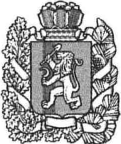 АДМИНИСТРАЦИЯ  БОГУЧАНСКОГО РАЙОНАПОСТАНОВЛЕНИЕОб утверждении распределения иных межбюджетных трансфертов бюджетам поселений Богучанского района из районного бюджета  за содействие развитию налогового потенциала на 2020 годВ соответствии со статьями 7,8,43,48 Устава Богучанского района Красноярского края,  решением Богучанского районного Совета депутатов от 28.05.2020 № 50/1-332 «Об утверждении Порядка предоставления и распределения иных межбюджетных трансфертов бюджетам поселений Богучанского района из районного бюджета за содействие развитию налогового потенциала» ПОСТАНОВЛЯЮ:1.Утвердить распределение иных межбюджетных трансфертов бюджетам поселений Богучанского района из районного бюджета  за содействие развитию налогового потенциала на 2020 год согласно приложению. 2. Контроль за исполнением настоящего постановления возложить на заместителя Главы Богучанского района  по экономике и планированию Н.В.Илиндееву.3. Постановление вступает в силу в день, следующий за днем его официального опубликования в Официальном вестнике Богучанский район.И.о. Главы Богучанского района                                                        В.Р.СаарПриложение к постановлению администрацииБогучанского района От 03.06.2020  № 577-ПРаспределение иных межбюджетных трансфертов бюджетам  поселений Богучанского района из районного бюджета  за содействие развитию налогового потенциала на 2020 год03.06. 2020с. Богучаны№ 577 -П№п/пНаименование муниципального образованияСумма (тыс.руб.)1231Ангарский сельсовет16,62Артюгинский сельсовет1,03Белякинский сельсовет1,04Богучанский сельсовет249,15Говорковский сельсовет4,16Красногорьевский сельсовет246,47Манзенский сельсовет51,38Невонский сельсовет173,29Нижнетерянский сельсовет76,710Новохайский сельсовет20,011Октябрьский сельсовет56,912Осиновомысский сельсовет22,813Пинчугский сельсовет177,014Таежнинский сельсовет3,715Чуноярский сесовет146,2Итого1246,0